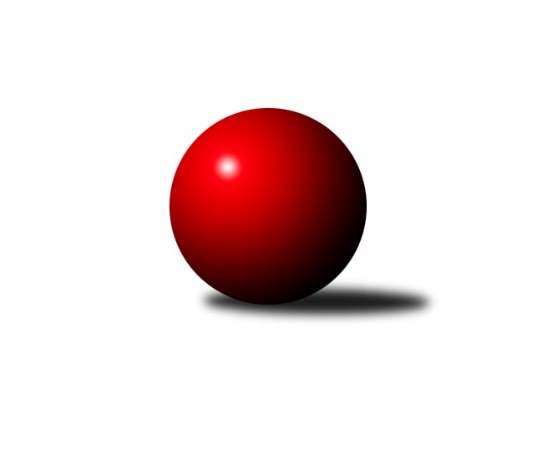 Č.5Ročník 2013/2014	21.10.2013Nejlepšího výkonu v tomto kole: 1673 dosáhlo družstvo: TJ Jiskra Rýmařov ˝C˝Meziokresní přebor-Bruntál, Opava 2013/2014Výsledky 5. kolaSouhrnný přehled výsledků:TJ Sokol Chvalíkovice ˝B˝	- KK Minerva Opava ˝C˝	2:8	1322:1409		21.10.TJ Jiskra Rýmařov ˝C˝	- KK PEPINO Bruntál ˝B˝	8:2	1673:1560		21.10.RSKK Raciborz	- TJ Kovohutě Břidličná ˝C˝	4:6	1499:1493		21.10.TJ Opava ˝D˝	- TJ Horní Benešov ˝F˝	4:6	1498:1552		21.10.Tabulka družstev:	1.	TJ Horní Benešov ˝F˝	4	4	0	0	26 : 14 	 	 1562	8	2.	TJ Kovohutě Břidličná ˝C˝	4	3	0	1	26 : 14 	 	 1514	6	3.	RSKK Raciborz	5	3	0	2	30 : 20 	 	 1491	6	4.	TJ Horní Benešov ˝E˝	4	3	0	1	24 : 16 	 	 1607	6	5.	KK PEPINO Bruntál ˝B˝	6	3	0	3	30 : 30 	 	 1547	6	6.	TJ Jiskra Rýmařov ˝C˝	5	2	0	3	26 : 24 	 	 1565	4	7.	KK Minerva Opava ˝C˝	6	2	0	4	24 : 36 	 	 1479	4	8.	TJ Opava ˝D˝	5	1	0	4	22 : 28 	 	 1531	2	9.	TJ Sokol Chvalíkovice ˝B˝	5	1	0	4	12 : 38 	 	 1365	2Podrobné výsledky kola:	 TJ Sokol Chvalíkovice ˝B˝	1322	2:8	1409	KK Minerva Opava ˝C˝	Sabina Trulejová	 	 200 	 165 		365 	 2:0 	 343 	 	166 	 177		Lubomír Bičík	Dominik Havlíček	 	 164 	 175 		339 	 0:2 	 380 	 	171 	 209		Martin Chalupa	Otto Mückstein	 	 163 	 180 		343 	 0:2 	 352 	 	162 	 190		Oldřich Tomečka	Nikolas Trupl	 	 145 	 130 		275 	 0:2 	 334 	 	183 	 151		Jan Strnadelrozhodčí: Nejlepší výkon utkání: 380 - Martin Chalupa	 TJ Jiskra Rýmařov ˝C˝	1673	8:2	1560	KK PEPINO Bruntál ˝B˝	Pavel Přikryl	 	 230 	 216 		446 	 2:0 	 375 	 	189 	 186		Josef Novotný	Stanislav Lichnovský	 	 171 	 206 		377 	 0:2 	 395 	 	194 	 201		Přemysl Janalík	Pavel Švan	 	 210 	 205 		415 	 2:0 	 369 	 	186 	 183		Martin Kaduk	Miroslav Langer	 	 202 	 233 		435 	 2:0 	 421 	 	196 	 225		Jan Mlčákrozhodčí: Nejlepší výkon utkání: 446 - Pavel Přikryl	 RSKK Raciborz	1499	4:6	1493	TJ Kovohutě Břidličná ˝C˝	Ryszard Grygiel	 	 195 	 182 		377 	 0:2 	 379 	 	206 	 173		Anna Dosedělová	Artur Tokarski	 	 162 	 183 		345 	 0:2 	 410 	 	198 	 212		Jaroslav Zelinka	Mariusz Gierczak	 	 208 	 204 		412 	 2:0 	 330 	 	173 	 157		Josef Kočař	Dariusz Jaszewski	 	 194 	 171 		365 	 0:2 	 374 	 	194 	 180		Ota Pidimarozhodčí: Nejlepší výkon utkání: 412 - Mariusz Gierczak	 TJ Opava ˝D˝	1498	4:6	1552	TJ Horní Benešov ˝F˝	Karel Michalka	 	 193 	 170 		363 	 2:0 	 355 	 	171 	 184		Zdeněk Žanda	Vilibald Marker	 	 186 	 184 		370 	 0:2 	 400 	 	199 	 201		Pavla Hendrychová	Milan Franer	 	 201 	 208 		409 	 2:0 	 403 	 	197 	 206		Petr Dankovič ml.	Vladimír Klein	 	 176 	 180 		356 	 0:2 	 394 	 	213 	 181		Miroslav Petřek st.rozhodčí: Nejlepší výkon utkání: 409 - Milan FranerPořadí jednotlivců:	jméno hráče	družstvo	celkem	plné	dorážka	chyby	poměr kuž.	Maximum	1.	Petr Kozák 	TJ Horní Benešov ˝E˝	424.33	292.3	132.0	5.2	3/3	(453)	2.	Miloslav Petrů 	TJ Horní Benešov ˝E˝	421.00	296.0	125.0	5.0	3/3	(458)	3.	Pavel Přikryl 	TJ Jiskra Rýmařov ˝C˝	415.50	277.8	137.8	6.4	4/4	(446)	4.	Josef Klapetek 	TJ Opava ˝D˝	411.00	286.0	125.0	9.0	2/3	(429)	5.	Jaroslav Zelinka 	TJ Kovohutě Břidličná ˝C˝	408.75	287.3	121.5	6.3	2/2	(424)	6.	Dalibor Krejčiřík 	TJ Sokol Chvalíkovice ˝B˝	405.00	290.0	115.0	9.5	2/3	(434)	7.	Petr Dankovič ml. 	TJ Horní Benešov ˝F˝	404.50	284.0	120.5	7.0	3/3	(454)	8.	Jan Mlčák 	KK PEPINO Bruntál ˝B˝	401.20	281.2	120.0	7.7	5/5	(439)	9.	Mariusz Gierczak 	RSKK Raciborz	397.63	283.9	113.8	6.4	2/2	(431)	10.	Miroslav Petřek  st.	TJ Horní Benešov ˝F˝	396.67	277.7	119.0	8.3	3/3	(408)	11.	Jana Martiníková 	TJ Horní Benešov ˝E˝	395.67	283.2	112.5	8.5	3/3	(413)	12.	Miroslav Langer 	TJ Jiskra Rýmařov ˝C˝	394.50	281.0	113.5	10.5	4/4	(435)	13.	Ota Pidima 	TJ Kovohutě Břidličná ˝C˝	392.17	273.7	118.5	6.2	2/2	(428)	14.	Pavla Hendrychová 	TJ Horní Benešov ˝F˝	391.50	278.0	113.5	7.7	3/3	(400)	15.	Pavel Švan 	TJ Jiskra Rýmařov ˝C˝	391.38	277.3	114.1	10.5	4/4	(442)	16.	Josef Novotný 	KK PEPINO Bruntál ˝B˝	389.90	278.5	111.4	9.1	5/5	(447)	17.	Přemysl Janalík 	KK PEPINO Bruntál ˝B˝	388.75	269.8	119.0	11.0	4/5	(409)	18.	Jan Strnadel 	KK Minerva Opava ˝C˝	388.75	275.5	113.3	9.6	4/5	(430)	19.	Vladislav Kobelár 	TJ Opava ˝D˝	388.33	272.5	115.8	9.8	3/3	(402)	20.	Oldřich Tomečka 	KK Minerva Opava ˝C˝	379.25	271.0	108.3	11.5	4/5	(403)	21.	Martin Kaduk 	KK PEPINO Bruntál ˝B˝	379.10	266.9	112.2	10.0	5/5	(423)	22.	Artur Tokarski 	RSKK Raciborz	376.00	262.0	114.0	7.5	2/2	(407)	23.	Anna Dosedělová 	TJ Kovohutě Břidličná ˝C˝	376.00	274.5	101.5	12.0	2/2	(379)	24.	Antonín Hendrych 	TJ Sokol Chvalíkovice ˝B˝	374.67	268.3	106.3	10.0	3/3	(384)	25.	Vilibald Marker 	TJ Opava ˝D˝	373.00	269.2	103.8	12.8	3/3	(388)	26.	Roman Swaczyna 	TJ Horní Benešov ˝E˝	373.00	271.3	101.7	12.7	3/3	(402)	27.	Karel Michalka 	TJ Opava ˝D˝	366.00	264.5	101.5	13.5	2/3	(369)	28.	Zdeněk Žanda 	TJ Horní Benešov ˝F˝	365.67	255.0	110.7	10.3	3/3	(380)	29.	Stanislav Lichnovský 	TJ Jiskra Rýmařov ˝C˝	363.75	263.5	100.3	9.9	4/4	(387)	30.	Lubomír Bičík 	KK Minerva Opava ˝C˝	356.25	261.8	94.5	10.8	4/5	(370)	31.	Otto Mückstein 	TJ Sokol Chvalíkovice ˝B˝	348.17	254.2	94.0	16.2	3/3	(366)	32.	Dariusz Jaszewski 	RSKK Raciborz	343.75	256.8	87.0	12.5	2/2	(365)	33.	Marek Prusicki 	RSKK Raciborz	341.00	243.0	98.0	10.5	2/2	(360)	34.	Josef Kočař 	TJ Kovohutě Břidličná ˝C˝	337.75	244.0	93.8	15.5	2/2	(347)	35.	Dominik Havlíček 	TJ Sokol Chvalíkovice ˝B˝	326.00	237.5	88.5	12.5	2/3	(339)	36.	Nikolas Trupl 	TJ Sokol Chvalíkovice ˝B˝	296.33	219.5	76.8	21.0	3/3	(346)		Kateřina Staňková 	TJ Opava ˝D˝	466.00	316.0	150.0	3.0	1/3	(466)		David Břoušek 	TJ Horní Benešov ˝F˝	404.00	301.0	103.0	15.0	1/3	(404)		Krzysztof Wróblewski 	RSKK Raciborz	402.50	283.0	119.5	7.0	1/2	(409)		Milan Franer 	TJ Opava ˝D˝	399.00	284.7	114.3	9.7	1/3	(409)		Cezary Koczorski 	RSKK Raciborz	395.00	273.0	122.0	12.0	1/2	(395)		Ryszard Grygiel 	RSKK Raciborz	390.67	269.7	121.0	5.3	1/2	(399)		David Schiedek 	TJ Horní Benešov ˝E˝	386.00	268.0	118.0	9.0	1/3	(414)		Dominik Chovanec 	KK Minerva Opava ˝C˝	385.00	267.3	117.7	8.0	3/5	(406)		Markéta Jašková 	TJ Opava ˝D˝	382.00	277.0	105.0	13.0	1/3	(382)		Leoš Řepka ml. 	TJ Kovohutě Břidličná ˝C˝	380.50	274.5	106.0	11.0	1/2	(387)		Stanislav Troják 	KK Minerva Opava ˝C˝	380.50	274.5	106.0	13.0	1/5	(398)		Martin Chalupa 	KK Minerva Opava ˝C˝	380.00	273.0	107.0	11.0	1/5	(380)		Filip Jahn 	TJ Opava ˝D˝	369.00	262.0	107.0	13.0	1/3	(369)		Lubomír Khýr 	TJ Kovohutě Břidličná ˝C˝	367.00	263.5	103.5	11.5	1/2	(382)		Sabina Trulejová 	TJ Sokol Chvalíkovice ˝B˝	365.00	261.0	104.0	10.0	1/3	(365)		Radek Fischer 	KK Minerva Opava ˝C˝	363.00	255.0	108.0	12.0	1/5	(363)		Vladimír Klein 	TJ Opava ˝D˝	356.00	244.0	112.0	14.0	1/3	(356)		Pavel Jašek 	TJ Opava ˝D˝	349.00	252.0	97.0	15.0	1/3	(349)		Ladislav Podhorský 	KK PEPINO Bruntál ˝B˝	343.00	254.0	89.0	14.0	1/5	(343)		Lenka Hrnčířová 	KK Minerva Opava ˝C˝	340.00	257.3	82.7	18.7	3/5	(396)		Josef Příhoda 	KK PEPINO Bruntál ˝B˝	315.00	236.0	79.0	21.0	1/5	(315)		Vlastimil Trulej 	TJ Sokol Chvalíkovice ˝B˝	266.00	206.0	60.0	20.0	1/3	(266)Sportovně technické informace:Starty náhradníků:registrační číslo	jméno a příjmení 	datum startu 	družstvo	číslo startu
Hráči dopsaní na soupisku:registrační číslo	jméno a příjmení 	datum startu 	družstvo	Program dalšího kola:6. kolo4.11.2013	po	17:00	TJ Horní Benešov ˝F˝ - KK PEPINO Bruntál ˝B˝	4.11.2013	po	17:00	KK Minerva Opava ˝C˝ - TJ Jiskra Rýmařov ˝C˝	4.11.2013	po	17:00	TJ Kovohutě Břidličná ˝C˝ - TJ Horní Benešov ˝E˝	4.11.2013	po	18:00	TJ Opava ˝D˝ - RSKK Raciborz	Nejlepší šestka kola - absolutněNejlepší šestka kola - absolutněNejlepší šestka kola - absolutněNejlepší šestka kola - absolutněNejlepší šestka kola - dle průměru kuželenNejlepší šestka kola - dle průměru kuželenNejlepší šestka kola - dle průměru kuželenNejlepší šestka kola - dle průměru kuželenNejlepší šestka kola - dle průměru kuželenPočetJménoNázev týmuVýkonPočetJménoNázev týmuPrůměr (%)Výkon3xPavel PřikrylRýmařov C4462xPavel PřikrylRýmařov C113.474463xMiroslav LangerRýmařov C4353xMiroslav LangerRýmařov C110.674353xJan MlčákPEPINO B4214xMariusz GierczakRaciborz108.494123xPavel ŠvanRýmařov C4152xJaroslav ZelinkaBřidličná C107.964102xMariusz GierczakRaciborz4124xJan MlčákPEPINO B107.114212xJaroslav ZelinkaBřidličná C4101xMilan FranerTJ Opava D105.83409